Об определении уполномоченного органа администрации Арсеньевского городского округа по обеспечению бесплатным питанием детей, обучающихся в муниципальных общеобразовательных  бюджетных учреждениях  Арсеньевского городского округа, по предоставлению мер социальной поддержки педагогическим работникам муниципальных образовательных бюджетных учреждений  Арсеньевского городского округаВ соответствии с Законом Приморского края от 23 ноября 2018 года № 390-КЗ  «О наделении органов местного самоуправления муниципальных районов, городских округов Приморского края отдельными государственными полномочиями», руководствуясь Уставом Арсеньевского городского округа, администрация городского округаПОСТАНОВЛЯЕТ:Определить уполномоченным органом управление образования администрации Арсеньевского городского округа:- по распределению средств субвенции на обеспечение бесплатным питанием в муниципальных общеобразовательных бюджетных учреждениях Арсеньевского городского округа, обучающихся в 1-4 классах включительно, обучающихся в 5-11классах включительно из многодетных семей в Арсеньевском городском округе, обучающихся в 5-11 классах включительно из семей, имеющих среднедушевой доход ниже величины прожиточного минимума, установленной в Приморском крае, обучающихся с ограниченными возможностями здоровья и детей-инвалидов и обеспечению бесплатным молоком обучающихся в 1-4 классах включительно (далее – обеспечение бесплатным питанием детей, обучающихся в муниципальных общеобразовательных бюджетных учреждениях);- по распределению и расходованию средств субвенции на предоставление мер социальной поддержки молодым специалистам в виде единовременной денежной выплаты, ежемесячной денежной выплаты, компенсации расходов за наем (поднаем) жилого помещения, меры социальной поддержки наставникам в виде ежемесячной денежной выплаты, меры социальной поддержки педагогическим работникам в виде компенсации части стоимости путевки на санаторно-курортное лечение, работающим в муниципальных образовательных бюджетных учреждениях Арсеньевского городского округа (далее - предоставление мер социальной поддержки педагогическим работникам муниципальных образовательных бюджетных учреждений).2. Руководителям муниципальных общеобразовательных бюджетных учреждений Арсеньевского городского округа:-  осуществлять расходование средств субвенции на обеспечение бесплатным питанием детей, обучающихся в муниципальных общеобразовательных бюджетных учреждениях в соответствии с распределением средств субвенции между муниципальными общеобразовательными бюджетными учреждениями Арсеньевского городского округа на соответствующий финансовый год;- обеспечить эффективное, рациональное и целевое использование средств субвенции на обеспечение бесплатным питанием детей, обучающихся в муниципальных общеобразовательных бюджетных учреждениях.3. Управлению образования администрации Арсеньевского городского округа  обеспечить эффективное, рациональное и целевое использование средств субвенции на предоставление мер социальной поддержки педагогическим работникам муниципальных образовательных бюджетных учреждений.4. Организационному управлению администрации городского округа (Абрамова) обеспечить размещение на официальном сайте администрации Арсеньевского  городского округа настоящего постановления.5. Настоящее постановление вступает в силу с момента  его подписания и распространяет свое действие на правоотношения, возникшие  с  01 декабря 2018 года.Врио Главы городского округа                                                                          В.С. Пивень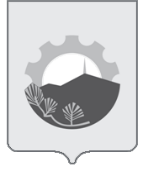 АДМИНИСТРАЦИЯ АРСЕНЬЕВСКОГО ГОРОДСКОГО ОКРУГА П О С Т А Н О В Л Е Н И Е14 декабря 2018 г.г.Арсеньев№838-па